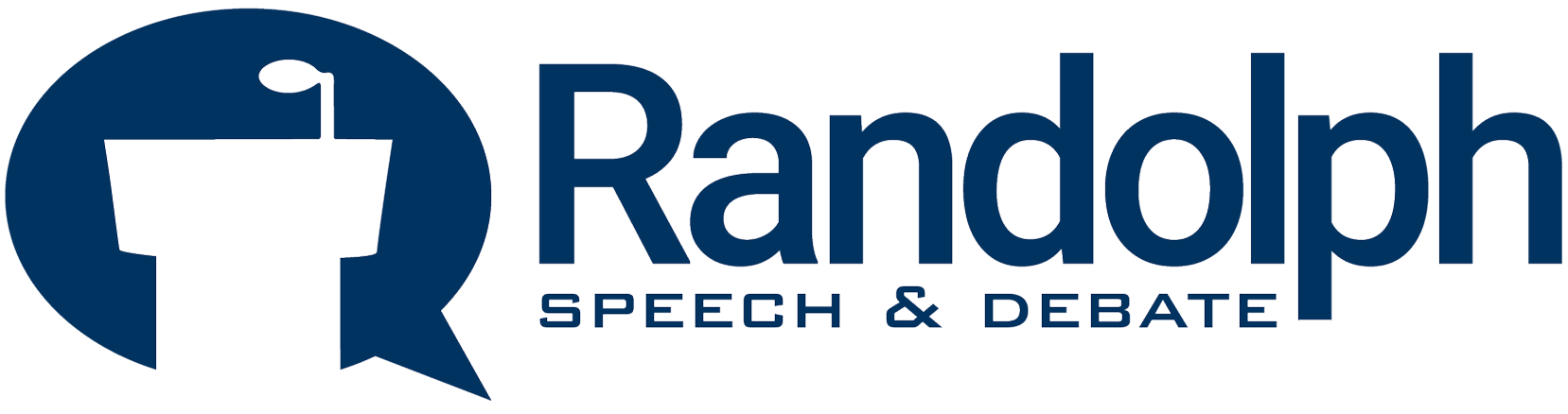 Tournament Schedule2018-19 School YearAll tournaments are tentative pending scheduling, interest and/or qualification.Locals are paid for by RHS and use school buses; nationals are overnights that require payment.Team members are encouraged to look over the calendar at the start of the season, think about their goals and other commitments, and plan which tournaments to attend in advance.Date(s)TripChaperonesType9/14-9/16YaleMr. Quinn & Ms. BurkeNational10/12-10/14NYC Invitational (Bronx Science)ParentsIndividual10/20CFL #1: Union CatholicMr. QuinnLocal10/27PhillipsburgMr. Quinn & Ms. BurkeLocal11/9-11/10ScarsdaleParents Individual11/10CFL #2: RidgeMr. Quinn & Ms. BurkeLocal11/30-12/2PrincetonMr. Quinn & Ms. BurkeNational12/7-12/8Ridge DebatesMs. BurkeIndividual12/8SummitMr. QuinnLocal12/15CFL #3: MontvilleMr. Quinn & Ms. BurkeLocal1/4-1/5Newark InvitationalParentsIndividual1/5Hunterdon CentralMr. Quinn & Ms. BurkeLocal1/12Freehold TownshipMr. Quinn & Ms. BurkeLocal1/12-1/15LexingtonParentsIndividual1/18-1/20ColumbiaParentsIndividual1/19CFL #4: Union CatholicMr. Quinn & Ms. BurkeLocal1/26Ridge InvitationalMr. Quinn & Ms. BurkeLocal2/2CFL #5: RidgeMs. BurkeLocal2/2Borelli (Elizabeth)Mr. QuinnLocal2/8-2/10UPennParentsIndividual2/15-2/18HarvardMr. Quinn, Ms. Burke, and ChaperoneNational2/23MontvilleMs. BurkeLocal3/2CFL #6: Union CatholicMr. QuinnLocal3/2Bridgewater-RaritanMs. BurkeLocal3/9Princeton HSMr. Quinn & Ms. BurkeLocal3/15-3/16NJSDL States (Hunterdon Central)Mr. Quinn & Ms. BurkeQualification/ Selection3/22-3/23NJ Districts (Delbarton)Mr. Quinn & Ms. BurkeSelection4/27-4/29ToC(Lexington, KY)ParentsQualification5/24-5/27NCFL Grand Nationals (Milwaukee, WI)Mr. QuinnQualification6/15-6/22NSDA Nationals (Dallas, TX)Mr. QuinnQualification